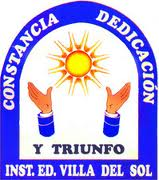 Taller 1° Ley de NewtonFísica 10Institución Educativa Villa del SolDos fuerzas de 4 N y 5 N, respectivamente, se aplican perpendicularmente sobre un cuerpo. ¿De qué norma y en qué dirección se debe aplicar una tercera fuerza para que el cuerpo no se mueva? ¿Cuál es el valor en newton de la fuerza ejercida por una superficie plana sobre un objeto de 500 g de masa?Determinar las fuerzas T1 y T2 que actúan sobre un objeto de 100 N de peso para poder mantenerlo en equilibrio, como se muestra en la gráfica.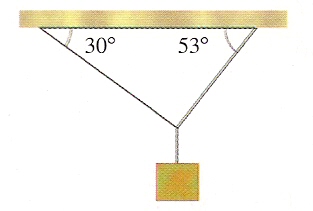 Determinar el valor de la fuerza de rozamiento para el bloque (A) de la figura, el cual se encuentra en reposo.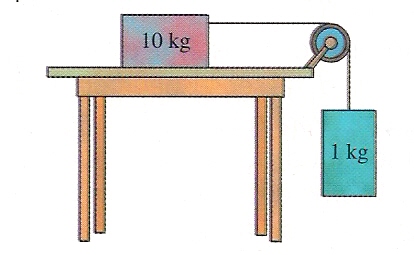 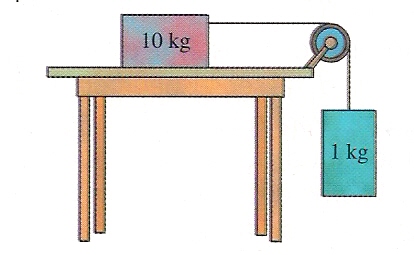 ¿Cuál es el peso del bloque A para que el sistema de poleas se encuentre en reposo? Dibuja las fuerzas que actúan sobre los bloques.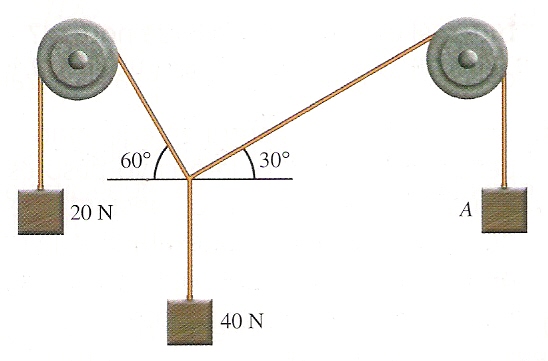 Determina la tensión de las cuerdas de las figuras, teniendo en cuenta que el peso del objeto es de 150 N.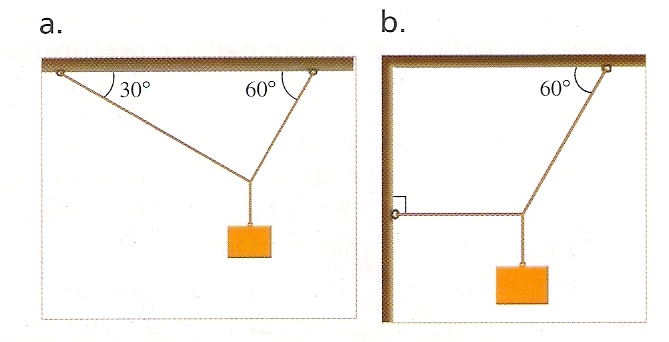 Sobre un cuerpo se aplica dos fuerzas perpendicularmente, la primera es de 6 N y la segunda es de 7 N.¿Cuál es la norma de la tercera fuerza, que permite que el cuerpo permanezca en reposo?¿En qué dirección se debe aplicar esta tercera fuerza?Tarea SemanalCada clase traer una noticia científica y/o tecnológica que surja durante la semana. A partir de la siguiente clase se iniciará con la revisión de esta tarea, para lo cual se debe completar, en el cuaderno, el siguiente formato:Título de la Noticia:Fecha de publicación: (fecha en la cual fue cargada en internet)Fecha de consulta: (fecha en la que tú la leíste, es diferente a la fecha de publicación)Fuente: (nombre de la empresa, revista, periódico, noticiero, que publica la noticia)Resumen de la noticia: (el resumen debe ser muy completo, sintetizando cada elemento de la noticia)Bibliografía: (referenciar la noticia según las normas APA, si no las conoces debes consultar lo que son las normas APA para las referencias bibliográficas)